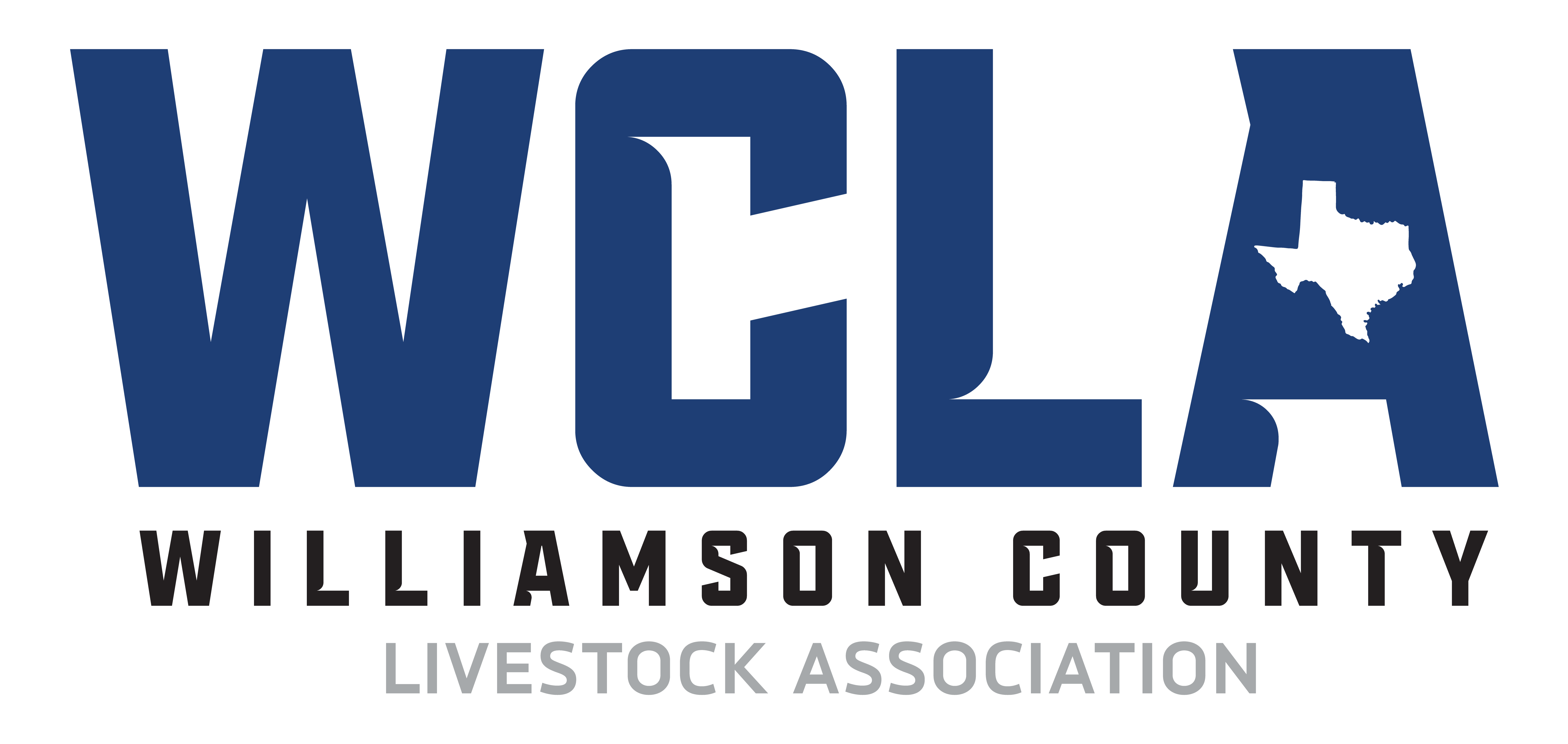 Meeting Minutes 7/24/23Call to OrderBrad Noack called to order the meeting of the Williamson County Livestock Association at                                         7:15 pm on July 24, 2023, at Moravian Hall in Walburg, TX.Roll callThe following persons were present:  Brad Noack, Wayne Sanders, Montgomery Raesz, Paul Boff, Mike Ondrasek, Richard Sells, Daniel Knippa, BJ Simpson, Donnie Smith, Brad Adams, John FaskeGuests: Heather Faske, Shelley FranklinFinancial Report:	R Bank Checking- $116,602.47			R Bank Money Market - $51,545.20			R Bank Scholarship Money Market - $18, 951.83			R Bank Savings - $41,926.17Committee Reports:Scholarship - Committee Chairman - Colby DohertyApplicants submitted applications and were scored.  A total of 14 scholarships were awarded.Scholarship Funding:Doug Vrabel Memorial Scholarship - 1 scholarship @ $2,500.00WCLA Scholarship(s) - 13 scholarships @ $1,250.00Livestock -Superintendents:Livestock - Wayne SandersPoultry - Montgomery Raesz Rabbit - John FaskeGoat - Richard SellsLamb - Matt SuchomelSwine - Colby DohertyCattle - Mike OndrasekMedia - Paul Boff Award - Blake HendersonFacility - Brad AdamsFundraising - Donnie SmithScholarship - Colby DohertyJr. Steering - Matt SuchomelJudges:Rabbit Judge – Mary Jo TerryGoat Judge – Derrick BrownBreeding Goat/Lamb – Derrick BrownLamb Judge – Sierra NaumanPoultry Judge – Jacob LeopoldCattle – Austin NaumanSwine – Kelton MasonBreeding Swine – Kelton MasonValidation - DNA Testing – Animal ID -All champions & reserve championsPull hair at conclusion of champion drivePull random test from showmanship classesRetags (all) shall have DNA hair pulledAny protest that is brought to the committee will be tested. Samples will pulled after protest fee paid.DNA Samples matched prior to checks being issued.  All samples matched for 2022 show.Validation operations:2023 Steer Validation DNA samples will be pulled at state validation time that the county extension office sets. Need rules acknowledgment forms filled out at same time.2023 WCLA Show Market rabbit tattoo date to be major show entry night or last day of regular entry for WCLA to be announced at a later date.Facility - Show Schedule detailsSaturday, December 2nd through Sunday December 10th, 2023Placing panels on Friday December 1st for barn setup Saturday December 2nd.Friday December 8, 2023 barn teardown, prep for sale / auction on Saturday. Need to review and adjust show schedule and show order for the week.Expo and review layout - Will stay the same until we get more panels.Will we allow any vendorsVendor Fee - Fundraiser donationSupply Trailer – Yes, Stock Show ProsNeed PA System - Mike OndrasekAnnouncer - Scooter DubecScales - Rusty MorganAwards - Need to awards for 2023 Show. New Herdsman Award for FFA Chapter or 4H Club presented to Glenn FFA.Youth Fair -No ReportSocial Media - Committee Chairman - Paul BoffSharing of other groups fundraising efforts on WCLA social media page(s). If they support 4H/FFA youth at the WCLA sale, we will support them and share their information.Auctions -Online Auction a success.Need dedicated working Internet / LAN hookup for auction table and stage. Had to use hot spot.  Sent After Action Report to Expo. County server / firewall doesn’t allow for direct connection to LAN for internet usage. Have to plug in wireless router in order to access internet online.Look into other online auction platformsJunior Steering Committee - Committee Chairman - Matt SuchomelDiscuss Junior Directors and possible Top Hand Awards need submission at next meeting. LegalNo ReportShoWorksNo ReportFundraising / Sponsor / Auction - Committee Chairmen - Donnie SmithSpring fundraiser planning ongoing. Spring fundraiser date is scheduled for Apr 15, 2023.AuditNo Report4-H ReportNo Report Show - No ReportTrailers with Ramps can unload from the North area.Covered Breezeway will unload from East to West for trailers without ramps.Lamb & Goats will not be able to move in until noon on date set in future schedule.Poultry to unload in Covered Breezeway from East to West.Pull Electric drops from around bleachersFor blowers “sheep & goat” show, electric drops on outside walls of barn.Photography backdrop setup and operation: Chairman: Mike OndrasekNew backdrop and logo design - Showtimes.  Sponsor Signs:CurrentNewShow RingSetup, tear down and storageOpening Ceremonies: Junior Steering Committee:Flags AnthemPledgePrayerNo Peewee class for 2023 breeding showmanship shows.  Exhibitors must be between the ages of 9 (or 8 and in the third grade) and 19 years of age as of September 1, 2023 and have a quality counts number.We will have a future feeder’s showmanship for market shows: Lambs, Goat, & Swine only.Photographer for 2023 - Megan Dunn, MD CreationsAnimals (Steer) needs to be clipped prior to arriving.Steer heads needs to be clipped, specifically polled breeds.British Breeds need to designate breed showing under.No Wire Halters of any kind on any species.Drug Testing: Look into hiring outside entity to administer, monitor and test. Set up teleconference or tour to research. Need to review guidelines and set rules.Old BusinessNeed to order two more racks of show ring panels. Need to order racks for panels we have that are missing instead of stacking pens on pallets. Check with Colby.Discussion on judges and classifiers.Discussion on breeding shows and auction lots. Tag order in progress, DNA envelopes have been ordered and updated the Rules acknowledgment forms and alternate housing forms, they are posted soon to the websiteDiscussed cattle stall out area getting a transformer added and should have power around outside and drops in center areas.Discussed the need to renew Wilco Expo Center contract.Discussion on Show Schedule. This is good to go and ready to post.Discussion on rulebook changes and reviewed updates made from previous meeting. July Meeting will ratify and finalize rulebook. Need to make validation rules for breeding shows. Would most likely be WCLA validated.All swine should be WCLA validated. Allows for easy identification and fair competition. BJ Simpson motioned to increase all breeding entry fees by $5 (i.e. rabbits to $20, does to $30, and ewes to $30). Seconded by Brad Adams. Motion passed unanimously. New BusinessFollow up with Colby on new racks and panels. Tags are ordered and will figure out tagging process later.DNA envelopes were received.Discussed using outside vendors to supply/sell shavings. Discussed previous rulebook changes and updates. Brad Adams motioned to accept Commercial Doe Breeding Show finalized rules. Seconded by Richard Sells. Motion passed unanimously. Richard Sells motioned to accept Commercial Ewe Breeding Show finalized rules. Seconded by BJ Simpson. Motion passed unanimously. Clarity was made in notifying the WCLA Board of Directors by email when an ear tag is damaged or lost which will be forwarded to the division superintendent. Brad Adams motioned to close rulebook for 2023 WCLA show and sale. Seconded by Daniel Knippa. Motion passed unanimously. Discussed the rabbit sale. Since the rabbit show has grown over the years, only the top 10 placings will walk across stage at the sale. 11th place through the top 35% placing will still sell and be posted in online auction, but will not walk across the stage. Will discuss more before 2023 sale.Discussed fundraising for the upcoming year. Donnie Smith plans to create a subcommittee to generate better ideas for sponsoring and fundraising.Motion to adjourn made by Richard Sells. Seconded by Wayne Sanders. Motion passed. Meeting adjourned at 8:43 pm.Minutes submitted by: Brad Noack